Would you like to be able to save money on your personal home and auto insurance?  (Includes home, auto, renters, motorcycle, ATVs, campers, condos, umbrella policies, wedding insurance, boats, jet skis, etc.)As an employee of Carespring Health Care Management, you are now eligible for discounts on your home and auto insurance needs.  This free benefit will be provided through Roeding Insurance’s Home and Auto Benefits Group in partnership with Carespring.Tasha Shipe from Roeding will be able to explain the program and how it could benefit you and your family.  On average, Tasha was able to save our Carespring employees an average of $784 a year!Tasha Shipe859.578.6676 office859.409.3017 celltshipe@roeding.com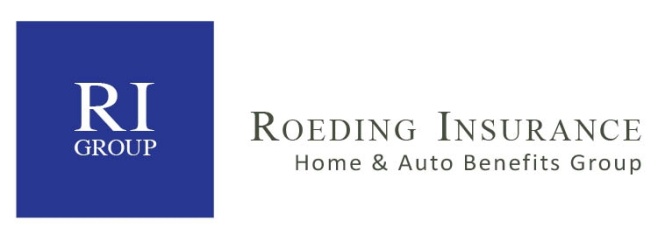 I saved $485 a year on my home/auto!  It’s worth looking into!~B. McFarland